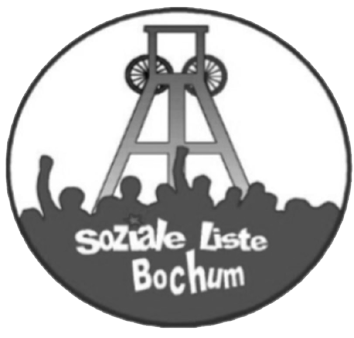 E-Mail: SOZIALELISTEimRat@bochum.dewww.soziale-liste-bochum.deTel.:0234/910 1047 ; Fax.:0234/910 1048Willy-Brandt-Platz 2-644777 BochumAn denAusschuss für StrukturentwicklungBochum, 22. Oktober 2014Anfrage von Günter Gleising zur Sitzung des Ausschuss für Strukturentwicklung
am 22.10.2014Vorlage Nr. 20141788 (TOP 1-52),Sachstand  Bochum Perspektive 2022Fragen zu der o.g. Vorlage:Wer hat das Leitthema „Bochum 4.0“ beschlossen? Ist der Rat mit dieser sehr verkürzenden, auf Kohle, Stahl und Autoindustrie fokussierten Konzeption befasst worden?Welche Förderanträge zu welchen Bereichen, sind zu welchem Zeitpunkt bei welchen Institution gestellt worden?Ist der Rat bisher mit der möglichen Ansiedlung von DHL und dem Verkauf von bisher von Opel genutzten Gelände befasst worden. Wann ist dies geplant?Gibt es weitere Interessenten aus der Logistikbrache, auch Töchter oder Partnerunternehmen von DHL, die Interesse an einer Ansiedlung in Laer haben?Welche Rolle spielen die bisherigen Überlegungen auf „Schaffung von industriellen Arbeitsplätzen aller Qualifikationsstufen“ zur Zeit. Welche Initiativen sind in dieser Richtung bisher unternommen worden?Wie sieht die Entscheidung über Standtort für das Warehouse im Werk 3 (Warenverteilteilzentrum) aus?Günter Gleising